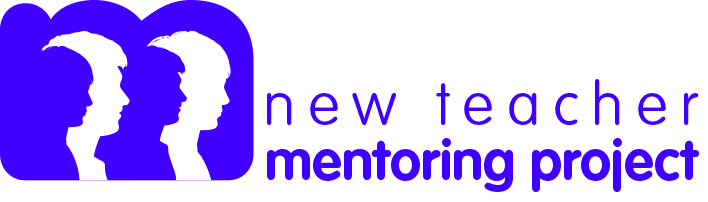 Event Design ProcessMentor/mentee workshop planning 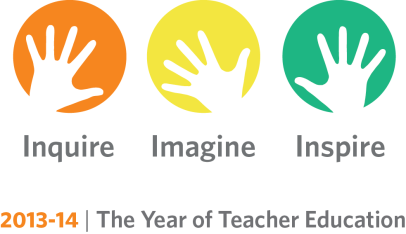 Who’s coming? What expertise do they bring to the work? Outcomes: What do you want mentors and mentees to know and be able to do as a result of this workshop? (Remember less is more.)Content: What content is important to include in order to meet the outcomes?Active learning: How will your participants interact with the content and process their learning? (Examples: Turn and talk, Give one/get one, teach back).Agenda and pacing: How will you sequence and pace the workshop?Adapted from:16th National Symposium: Bring It On! Creating First Learning Experiences for New Mentors. Copyright ©2014 New Teacher Center. All Rights Reserved.